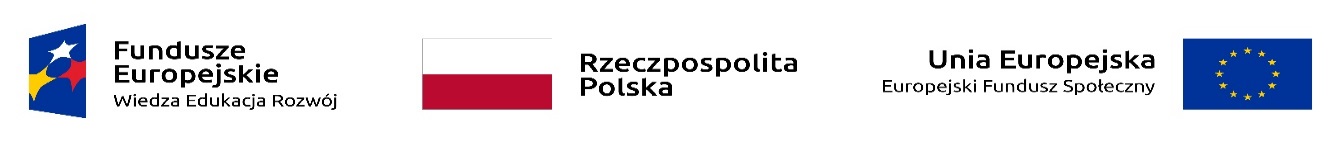 Ogłoszenie o zapisach na zajęcia dodatkowe wykraczające poza standardowy program kształcenia o tematyce: „Opieka pielęgniarska nad osobą starszą”Projekt pn: „Z symulacją medyczną w przyszłość – projekt podniesienia jakości kształcenia praktycznego na kierunku pielęgniarstwo w Państwowej Uczelni Zawodowej im. prof. Stanisława Tarnowskiego w Tarnobrzegu” nr POWR.05.03.00-00-0001/19, Projekt współfinansowany ze środków Unii Europejskiej w ramach Europejskiego Funduszu SpołecznegoPAŃSTWOWA UCZELNIA ZAWODOWA IM. PROF. STANISŁAWA TARNOWSKIEGO W TARNOBRZEGUogłasza zapisy na zajęcia dodatkowe wykraczające poza standardowy program kształcenia o tematyce: „Opieka pielęgniarska nad osobą starszą” skierowanych do studentów II i III roku I stopnia na kierunku pielęgniarstwo uczących się w PUZ Tarnobrzeg (termin zajęć: godz. 9.00 w dniach 18.12.2021r.  i 19.12. 2021 r., miejsce zajęć: Państwowa Uczelnia Zawodowa im. prof. Stanisława Tarnowskiego w Tarnobrzegu, ul. Sienkiewicza 50, Tarnobrzeg). Zajęcia są realizowane z zachowaniem zasady konkurencyjności i finansowany w ramach projektu pn. „Z symulacją medyczną w przyszłość – projekt podniesienia jakości kształcenia praktycznego na kierunku pielęgniarstwo w Państwowej Uczelni Zawodowej im. prof. Stanisława Tarnowskiego w Tarnobrzegu” współfinansowanego ze środków Europejskiego Funduszu Społecznego w ramach Programu Operacyjnego Wiedza Edukacja Rozwój 2014-2020, Oś priorytetowa V. Wsparcie dla obszaru zdrowia, Działanie 5.3 Wysoka jakość kształcenia na kierunkach medycznych.Uczestnikiem/Uczestniczka zajęć może być osoba spełniająca poniższe kryteria:1) jest studentem II lub III roku I stopnia na kierunku pielęgniarstwo w PUZ Tarnobrzeg,3) została zakwalifikowana do Projektu: „Z symulacją medyczną w przyszłość – projekt podniesienia jakości kształcenia praktycznego na kierunku pielęgniarstwo 
w Państwowej Uczelni Zawodowej im. prof. Stanisława Tarnowskiego 
w Tarnobrzegu”.Liczba osób uczestniczących w zajęciach : W dniu 18.12.2021r  - 30 osób,W dniu 19.12.2021r  - 30 osób,Zapisy odbywać się będzie w dniach od 30.11.2021r. do 10.12.2021r. w godz.
8.00-10.00 we wskazanym terminie w Biurze projektu - Tarnobrzeg, ul. Sienkiewicza 50, pok. 17A.Kierownik Projektumgr Bogdan Tomczyk